Upute za prijavitelje 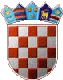 REPUBLIKA HRVATSKAMINISTARSTVO ZNANOSTI I OBRAZOVANJAJavni poziv za prijavu projekata udruga koje  osiguravaju uključivanje pomoćnika u nastavi/stručnoga komunikacijskog posrednika u neposredan rad s  učenicima s teškoćama u razvoju  za 2022./2023. školsku godinuUpute za prijaviteljeDatum raspisivanja javnog poziva: 27. svibnja 2022. godine Rok za dostavu prijava: 1. srpnja 2022. godine  Sadržaj: NAZIV JAVNOG POZIVA……………..……………………………………………………...1 Opis problema čijem se rješavanju želi pridonijeti ovim javnim pozivom …3 Ciljevi Javnoga poziva i prioriteti za dodjelu bespovratnih sredstava .…….4 Ciljani pružatelji potpore ………..…………………………………………………..5 Planirani iznosi i ukupna vrijednost Javnoga poziva …..……………………...5 UVJETI JAVNOGA POZIVA …………………………………………………………………..6 Opći uvjeti Javnoga poziva ………………………………………………………….6 Prihvatljivi prijavitelji: Tko može podnijeti prijavu?.…………………………….6 Prihvatljivi partneri na projektu .……………………………………………………7 Prihvatljive aktivnosti za financiranje..…………………………………………….7 Prihvatljivi i neprihvatljivi troškovi za financiranje..…………………………….7 KAKO SE PRIJAVITI?......................................................................................................8 Obvezna dokumentacija za prijavu projekta……………………….……………..8 Neobvezna dokumentacija za prijavu projekta……….……………………….….9 Obvezna dokumentacija nakon završetka projekta…………..………………….9 Opisni obrazac prijave projekta…..…………………….……………………….…..9 Obrazac proračuna projekta………….……………………………………………..10 Kamo poslati prijavu?.........................................................................................10 Rok za podnošenje prijave………………..…………………………………………10 Kome se obratiti ako imate pitanja?..................................................................10 PROCJENA PRIJAVA………..………………………………………………………………..11 Procjena općih (formalnih) uvjeta Javnoga poziva.………..…………….……..11 Procjena stručnih uvjeta i prijedlog za dodjelu bespovratnih sredstava…...11 OBAVIJEST O DONESENOJ ODLUCI O DODJELI BESPOVRATNIH SREDSTAVA…12 UGOVARANJE………………………………………………………………………………..….12 PODNOŠENJE PRIGOVORA…………………………………………………………………..12 INDIKATIVNI KALENDAR POSTUPKA JAVNOGA POZIVA..……………………………..13 POPIS DOKUMENTACIJE POTREBNE ZA JAVNI POZIV…………………………………13 PRILOZI…………………………………………………………………………………………....15 1.  JAVNI POZIV ZA PRIJAVU PROJEKATA UDRUGA KOJE OSIGURAVAJU UKLJUČIVANJE POMOĆNIKA U NASTAVI/STRUČNOGA KOMUNIKACIJSKOG POSREDNIKA U NEPOSREDAN RAD S UČENICIMA S TEŠKOĆAMA U RAZVOJU ZA 2022./2023. ŠKOLSKU GODINU Ministarstvo znanosti i obrazovanja kontinuirano unapređuje i poboljšava sustav odgoja i obrazovanja stvaranjem zakonskih i podzakonskih akata te osiguravanjem uvjeta za njihovu provedbu sukladno zahtjevima i potrebama učenika s teškoćama u razvoju, a u svrhu izjednačavanja mogućnosti za njihovo potpuno uključivanje u život zajednice kojoj pripadaju tijekom i nakon završetka njima primjerenog školovanja te podizanja kvalitete njihovog života. Zakonodavni okvir predškolskog, osnovnoškolskog i srednjoškolskog odgoja i obrazovanja regulira pravo svakog djeteta i učenika s teškoćama u razvoju na primjeren program i oblik odgoja i obrazovanja, uvijek kada je to moguće, u sredini u kojoj živi, osiguravajući potrebnu programsku i profesionalnu potporu te prostornu i pedagoško-didaktičku prilagodbu uz prihvaćanje njihovih potreba, interesa, sposobnosti i mogućnosti, a sukladno svim strategijskim dokumentima Republike Hrvatske i međunarodnim dokumentima kojima je Republika Hrvatska pristupila. Time je dana prilika i djeci/učenicima koji imaju znatne razvojne teškoće da se uz rehabilitacijsku i stručnu profesionalnu potporu uspješno uključe u sustav odgoja i obrazovanja u sredini u kojoj žive, što podrazumijeva visoke standarde u pristupu problemu. Osnovnoškolsko i srednjoškolsko obrazovanje učenika s teškoćama u razvoju regulirano je Zakonom o odgoju i obrazovanju u osnovnoj i srednjoj školi (Narodne novine, broj 87/08, 86/09, 92/10, 105/10, 90/11, 16/12, 86/12, 94/13, 152/14, 7/17, 68/18, 98/19 i 64/20), Državnim pedagoškim standardom osnovnoškolskog sustava odgoja i obrazovanja (Narodne novine, broj 63/08 i 90/10), Državnim pedagoškim standardom srednjoškolskog sustava odgoja i obrazovanja (Narodne novine, broj 63/08 i 90/10), Pravilnikom o osnovnoškolskom i srednjoškolskom odgoju i obrazovanju učenika s teškoćama u razvoju (Narodne novine, broj 24/15), Pravilnikom o postupku utvrđivanja psihofizičkog stanja djeteta, učenika te sastavu stručnih povjerenstva (Narodne novine, broj 67/14 i 63/20) i drugim propisima.  Profesionalnu potporu učenicima s teškoćama u razvoju u sustavu odgoja i obrazovanja, uz stručne djelatnike predškolskih, osnovnoškolskih i srednjoškolskih redovitih i posebnih ustanova, pružaju i stručnjaci različitih specijalnosti, savjetnici agencija i udruge koje pružaju usluge pomoćnika u nastavi učenicima s teškoćama u razvoju pri uključivanju u odgojno-obrazovni proces.  Usluge pomoćnika u nastavi učenicima s teškoćama u razvoju uključuju pomoć prilikom komunikacijske, senzorne i motoričke aktivnosti učenika, pomoć u kretanju, pomoć pri uzimanju hrane i pića, pomoć u obavljanju higijenskih potreba tijekom svakodnevnih aktivnosti, a na temelju izrađenoga programa rada i prema potrebama učenika s teškoćama u razvoju. Sukladno dogovoru Ministarstva socijalne politike i mladih i Ministarstva znanosti, obrazovanja i sporta, Ministarstvo znanosti i  obrazovanja preuzelo je financiranje projekata udruga koje pružaju usluge pomoćnika u nastavi učenicima s teškoćama u razvoju od 1. rujna 2013. godine. Projektima udruga osigurano je u 2013./2014. školskoj godini angažiranje ukupno 290 pomoćnika u nastavi učenicima s teškoćama u razvoju te je udrugama dodijeljeno ukupno 7.150.000,00 kuna.  U 2014./2015. školskoj godini Ministarstvo znanosti i obrazovanja u suradnji s osnivačima škola (gradovima i županijama) osiguralo je sredstvima Europskoga socijalnog fonda natječajem „Osiguravanje pomoćnika učenicima s teškoćama u osnovnoškolskim i srednjoškolskim odgojno-obrazovnim ustanovama“ potporu 1.022 pomoćnika u nastavi i stručnih komunikacijskih posrednika za 1.080 učenika s teškoćama u razvoju u vrijednosti od 45.753.228,24 kune, a sredstvima od igara na sreću natječajem „Javni poziv za prijavu projekata udruga koje pružaju usluge pomoćnika u nastavi učenicima s teškoćama u razvoju za 2014./2015. školsku godinu“ omogućen je rad 339 pomoćnika u nastavi u vrijednosti od 11.562.640,00 kuna. U 2015./2016. školskoj godini Ministarstvo znanosti i obrazovanja u suradnji s osnivačima škola (gradovima i županijama) osiguralo je sredstvima Europskoga socijalnog fonda natječajem „Osiguravanje pomoćnika učenicima s teškoćama u osnovnoškolskim i srednjoškolskim odgojno-obrazovnim ustanovama“ potporu 2.056 pomoćnika u nastavi i stručnih komunikacijskih posrednika za 2.464 učenika s teškoćama u razvoju u ukupnome iznosu od 74.948.148,69 kuna te sredstvima od igara na sreću za dodatnih 247 pomoćnika u nastavi/učenika s teškoćama u razvoju u ukupnome iznosu od 9.679.420,00 kuna. U 2016./2017. školskoj godini Ministarstvo znanosti i obrazovanja u suradnji s osnivačima škola (gradovima i županijama) osiguralo je sredstvima Europskoga socijalnog fonda preko natječaja „Osiguravanje pomoćnika u nastavi i stručnih komunikacijskih posrednika učenicima s teškoćama u razvoju u  osnovnoškolskim i srednjoškolskim odgojno-obrazovnim ustanovama“ potporu za 2.030 pomoćnika u nastavi i stručnih komunikacijskih posrednika za 2.268 učenika s teškoćama u razvoju u ukupnome iznosu od 74.735.497,32 kuna te sredstvima od igara na sreću za dodatnih potporu za 287 pomoćnika u nastavi za 302 učenika s teškoćama u razvoju u ukupnome iznosu od 11.087.120,60 kuna. U 2017./2018. školskoj godini Ministarstvo znanosti i obrazovanja u suradnji s osnivačima škola (gradovima i županijama) osiguralo je sredstvima Europskoga socijalnog fonda preko natječaja „Osiguravanje pomoćnika u nastavi i stručnih komunikacijskih posrednika učenicima s teškoćama u razvoju u  osnovnoškolskim i srednjoškolskim odgojno-obrazovnim ustanovama“ potporu za 2.648 pomoćnika u nastavi i stručnih komunikacijskih posrednika za 3.292 učenika s teškoćama u razvoju te sredstvima od igara na sreću potporu za dodatnih 307 pomoćnika u nastavi za 307 učenika s teškoćama u razvoju u ukupnome iznosu od 11. 783.998,52 kune. U 2018./2019. školskoj godini Ministarstvo znanosti i obrazovanja u suradnji s osnivačima škola (gradovima i županijama) osiguralo je sredstvima Europskoga socijalnog fonda preko natječaja „Osiguravanje pomoćnika u nastavi i stručnih komunikacijskih posrednika učenicima s teškoćama u razvoju u  osnovnoškolskim i srednjoškolskim odgojno-obrazovnim ustanovama“ potporu za 2.648 pomoćnika u nastavi i stručnih komunikacijskih posrednika za 3.292 učenika s teškoćama u razvoju te sredstvima od igara na sreću potporu za dodatnih 416 pomoćnika u nastavi za 430 učenika s teškoćama u razvoju u ukupnome iznosu od 15.997.618,58 kuna. U 2019./2020. školskoj godini Ministarstvo znanosti i obrazovanja u suradnji s osnivačima škola (gradovima i županijama) osiguralo je sredstvima Europskoga socijalnog fonda preko natječaja „Osiguravanje pomoćnika u nastavi i stručnih komunikacijskih posrednika učenicima s teškoćama u razvoju u  osnovnoškolskim i srednjoškolskim odgojno-obrazovnim ustanovama“ potporu za 2.648 pomoćnika u nastavi i stručnih komunikacijskih posrednika za 3.292 učenika s teškoćama u razvoju te sredstvima od igara na sreću potporu za dodatnih 421 pomoćnika u nastavi za 427 učenika s teškoćama u razvoju u ukupnome iznosu od 20.143.761,33  kuna. U 2020./2021. školskoj godini Ministarstvo znanosti i obrazovanja osiguralo je putem projekata 65 udruga potporu 516 pomoćnika u nastavi za 595 učenika u ukupnom iznosu od 24.873.145,63 kuna.U 2021./2022. školskoj godini odobrena su sredstva za sve pristigle prijave, odnosno svih 62 prijavljena projekata udruga na Javnom pozivu s ukupno 508 angažiranih pomoćnika u nastavi/stručnih komunikacijskih posrednika za 606 učenika s teškoćama u razvoju u ukupnom iznosu od 25.002.736,35 knCiljevi Javnoga poziva su: osigurati uključivanje pomoćnika u nastavi/stručnoga komunikacijskog posrednika u neposredan rad s učenicima s teškoćama u razvoju u svrhu pružanja potpore tijekom izvršavanja zadataka koji zahtijevaju komunikacijsku, senzornu i motoričku aktivnost učenika, u kretanju, pri uzimanju hrane i pića, u obavljanju higijenskih potreba tijekom svakodnevnih aktivnosti u odgojno-obrazovnome procesu (pomoćnik u nastavi) odnosno u svrhu pružanja komunikacijske potpore gluhim, nagluhim i gluhoslijepim učenicima u onom sustavu komunikacije koji preferira gluhi, nagluhi ili gluhoslijepi učenik: hrvatski znakovni jezik, prilagođeni hrvatski znakovni jezik (taktilni, locirani, vođeni) ili ostale sustave komunikacije koji se temelje na hrvatskome jeziku (simultana znakovno-govorna komunikacija, ručne abecede, titlovanje ili daktilografija, očitavanje govora s lica i usana, pisanje na dlanu i korištenje tehničkih pomagala) (stručni komunikacijski posrednik) te podržati projekte udruga koje osiguravaju uključivanje pomoćnika u nastavi/stručnoga komunikacijskog posrednika u neposredan rad s učenicima s teškoćama u razvoju tijekom odgojno-obrazovnoga procesa. Pomoćnici u nastavi/stručni komunikacijski posrednici osiguravaju se učenicima s teškoćama u razvoju koji su uključeni u osnovnoškolske ili srednjoškolske programe u osnovnoškolskim i srednjoškolskim odgojnoobrazovnim ustanovama te svladavaju nastavni plan i program škole koju pohađaju, ali imaju teškoće koje ih sprečavaju u funkcioniranju bez pomoćnika u nastavi, odnosno u komunikaciji bez stručnoga komunikacijskog posrednika sukladno odredbama Pravilnika o pomoćnicima u nastavi i stručnim komunikacijskim posrednicima (Narodne novine, broj 102/18, 59/19 i 22/20). Prioritet ovoga javnog poziva je osiguravanje neposrednoga rada pomoćnika u nastavi s: učenicima s teškoćama u razvoju koji su imali osiguranu potporu pomoćnika u nastavi preko projekata udruga u 2021./2022. školskoj godini, a nije im osiguran pomoćnik u nastavi natječajem „Osiguravanje pomoćnika u nastavi i stručnih komunikacijskih posrednika učenicima s teškoćama u razvoju u osnovnoškolskim i srednjoškolskim odgojno-obrazovnim ustanovama“ za školsku godinu 2022./2023.; učenicima s teškoćama u razvoju koji se školuju u drugim javnim ustanovama koje provode djelatnost odgoja i obrazovanja, a u nadležnosti su ministarstva nadležnog za socijalnu skrb i ministarstva nadležnog za zdravstvo. Prioritet ovoga javnog poziva je osiguravanje neposrednoga rada stručnoga komunikacijskog posrednika s: učenicima s teškoćama u razvoju (gluhi, nagluhi ili gluhoslijepi učenici) koji su imali osiguranu komunikacijsku potporu stručnoga komunikacijskog posrednika preko projekata udruga u 2021./2022. školskoj godini, a nije im osiguran stručni komunikacijski posrednik natječajem „Osiguravanje pomoćnika u nastavi i stručnih komunikacijskih posrednika učenicima s teškoćama u razvoju u osnovnoškolskim i srednjoškolskim odgojno-obrazovnim ustanovama“ za školsku godinu 2022./2023.; učenicima s teškoćama u razvoju (gluhi, nagluhi ili gluhoslijepi učenici) koji se školuju u drugim javnim ustanovama koje provode djelatnost odgoja i obrazovanja, a u nadležnosti su ministarstva nadležnog za socijalnu skrb i ministarstva nadležnog za zdravstvo. Pomoćnik u nastavi/stručni komunikacijski posrednik može biti osoba koja udovoljava sljedećim uvjetima: da ima završeno četverogodišnje srednjoškolsko obrazovanje da se protiv osobe ne vodi kazneni postupak da nije roditelj/skrbnik niti drugi član uže obitelji učenika kojemu se pruža potpora. Potencijalni kandidat je, uz životopis, dužan udruzi dostaviti: uvjerenje da protiv osobe nije pokrenut kazneni postupak preslike o završenom školovanju i obrazovanju izjava da nije roditelj/skrbnik niti drugi član uže obitelji učenika kojemu se pruža potpora. Udruga je dužna prema potrebi i na zahtjev Ministarstva znanosti i obrazovanja (u daljnjem tekstu: Ministarstvo) dostaviti navedene dokumente ili ih dati na uvid. Pomoćnika u nastavi/stručnoga komunikacijskog posrednika učenicima s teškoćama u razvoju bira udruga, ali ga može samostalno odabrati i partner udruge koja se prijavljuje na Javni poziv. Financiranje se obavlja isključivo preko udruge, stoga svi pomoćnici u nastavi učenicima s teškoćama u razvoju, neovisno o načinu na koji su odabrani, moraju biti predloženi od udruge koja se prijavljuje za Javni poziv. Pomoćnik u nastavi/stručni komunikacijski posrednik učeniku s teškoćama u razvoju ne može biti roditelj/skrbnik niti član obitelji učenika kojemu se pruža potpora.  Ministarstvo znanosti i obrazovanja će na temelju javnog poziva dodijeliti za jednogodišnje razdoblje provedbe projekta do 26.020.000,00 kuna udrugama koje osiguravaju uključivanje pomoćnika u nastavi/stručnoga komunikacijskog posrednika u neposredan rad s učenicima s teškoćama u razvoju za 2022./2023. školsku godinu u Republici Hrvatskoj, ovisno o priljevu sredstava od igara na sreću.  Udruga može od Ministarstva zatražiti 100% iznosa za financiranje. Odobreni iznosi isplatit će se sukladno potpisanome ugovoru. Udruga može od Ministarstva zatražiti financiranje rada od minimalno jednog pomoćnika u nastavi/stručnoga komunikacijskog posrednika angažiranog u osnovnoj ili srednjoj školi do maksimalno deset pomoćnika u nastavi/stručnih komunikacijskih posrednika angažiranih u osnovnoj i/ili srednjoj školi.  Ukupna planirana vrijednost Javnog poziva može se mijenjati ovisno o visini stvarno raspoloživih, odnosno uplaćenih sredstava, sukladno Uredbi o kriterijima za utvrđivanje korisnika i načinu raspodjele dijela prihoda od igara na sreću za 2022. godinu (Narodne novine, broj 23/22).  2. 	UVJETI JAVNOGA POZIVA Svaka udruga čija je djelatnost od općeg dobra u Republici Hrvatskoj ima pravo prijaviti se na ovaj javni poziv i može prijaviti samo jedan projekt s dva ili više partnera.  U svrhu provođenja projekta obvezno je partnerstvo prijavitelja sa školom/školama i osnivačem škole/škola u kojima prijavitelj osigurava uključivanje pomoćnika u nastavi/stručnoga komunikacijskog posrednika u neposredan rad s učenicima s teškoćama u razvoju. Udruga prijavitelj projekta može imati sklopljeno partnerstvo s jednom ili više udruga - sunositelja projekta. Udruga mora imati planirane i druge izvore financiranja koji će, barem djelomično, osigurati održivost projekta. Udruga koja prijavljuje projekt odgovorna je za njegovu provedbu i izvještavanje, bez obzira na to s koliko partnera će ga provoditi.  Pravo prijave na Javni poziv ima udruga: čije je primarno djelovanje usmjereno na područje skrbi o učenicima s teškoćama u razvoju ili osobama s invaliditetom u Republici Hrvatskoj; koja je registrirana prema Zakonu o udrugama (Narodne novine, broj 74/14, 70/17 i 98/19) i djeluje na području jedinica lokalne ili područne (regionalne) samouprave Republike Hrvatske, a u službi općeg/javnog dobra i u skladu s općim vrednotama utvrđenim Ustavom Republike Hrvatske; koja je upisana u Registar udruga Republike Hrvatske te aktivno i kontinuirano djeluje u Republici Hrvatskoj najmanje dvije (2) godine, zaključno s danom objave natječaja; koja ima sposobnosti (stručne, prostorne, upravljačke/organizacijske, financijske i ostale resurse) za organizaciju pružanja usluge pomoćnika u nastavi učenicima s teškoćama u razvoju; koja uredno i transparentno vodi financijsko poslovanje; koja ima aktivno tijelo upravljanja (skupštinu/sabor/upravni odbor) koji vodi učinkovitu razvojnu politiku i administrativnu kontrolu; koja je projektima u prethodnom razdoblju ispunila sve ugovorne obveze prema Ministarstvu i svim drugim davateljima financijskih potpora iz Državnoga proračuna/javnih izvora, uključujući i sredstava iz dijela prihoda od igara na sreću. Na ovaj javni poziv ne mogu se prijaviti sljedeće udruge: - ogranci, podružnice i slični ustrojbeni oblici udruga koji nisu posebno registrirani prema Zakonu o udrugama i upisani u Registar udruga Republike Hrvatske; udruge koje su u stečaju ili su pod sudskom upravom; udruge čiji je jedan od osnivača politička stranka; udruge čija primarna djelatnost nije iz područja skrbi o učenicima s teškoćama u razvoju; udruge nad kojima je u tijeku istražni postupak ili se provodi ovrha; udruga koja projektima u prethodnom razdoblju nije ispunila ugovorne obveze prema Ministarstvu i svim drugim davateljima financijskih potpora iz Državnoga proračuna/javnih izvora, uključujući i sredstava iz dijela prihoda od igara na sreću. U svrhu provođenja projekta obvezno je partnerstvo prijavitelja sa školom/školama i osnivačem škole/škola u kojima prijavitelj osigurava uključivanje pomoćnika u nastavi/stručnoga komunikacijskog posrednika u neposredan rad s učenicima s teškoćama u razvoju. Udruga prijavitelj projekta može imati sklopljeno partnerstvo s jednom ili više udruga - sunositelja projekta. Prijavitelj i partner dužni su potpisati Izjavu o partnerstvu te uredno ispunjavati dogovorene obveze.  Izjava o partnerstvu uređuje odnos između davatelja bespovratnih sredstava, prijavitelja i partnera. Prihvatljiva aktivnost ovoga javnog poziva je uključivanje pomoćnika u nastavi/stručnoga komunikacijskog posrednika u neposredan rad s učenicima s teškoćama u razvoju tijekom odgojno-obrazovnoga procesa. Razdoblje za provedbu projekta traje od 1. rujna 2022. do 1. srpnja 2023. godine. Teritorij provedbe projekta mora obuhvatiti područje Republike Hrvatske. Lokacije izvan Republike Hrvatske nisu prihvatljive za provedbu projekta. Ministarstvo znanosti i obrazovanja na temelju ovoga javnoga poziva dodijelit će sredstva udrugama u svrhu isplate/naknade plaće s pripadajućim doprinosima za rad te materijalna prava pomoćnika u nastavi/stručnoga komunikacijskog posrednika koji pružaju neposrednu potporu učenicima s teškoćama u razvoju u osnovnim i srednjim školama koja će se obračunavati na temelju satnice iz Prijedloga tjednog zaduženja pomoćnika u nastavi/stručnoga komunikacijskog porednika - Obrazac 2. (Pravilnik o izmjenama Pravilnika o pomoćnicima u nastavi i stručnim komunikacijskim porednicima, Narodne novine, br. 22/20), a prema modelu → broj sati nastave tjedno x 25,00 kn (neto). Ostali prihvatljivi troškovi: putni troškovi koji se mogu refundirati prema modelu: troškova javnog prijevoza – model na način kako su to riješili osnivači u maksimalnom iznosu do 400,00 kn, ili u gradovima/mjestima u kojima nema javnog prijevoza – u maksimalnom iznosu do mjesečne cijene karte za vlak ili autobus;  dnevnica, božićnica, regres i sva ostala prava sukladno Temeljnom kolektivnom ugovoru za službenike i namještenike u javnim službama; trošak naknade plaće voditelja projekta u iznosu do 3% ukupnog iznosa projekta;  operativne troškove projekta u iznosu do 2% ukupnog iznosa projekta.   Neprihvatljivi troškovi:  iz sredstava koja se traže za provedbu projekta ne smije se isplaćivati regres zaposlenicima udruge, božićnice, financijske nagrade te prigodni darovi; u proračun projekta koji se prijavljuje ne smiju biti uvršteni troškovi koji se odnose na plaćanje režijskih troškova koji glase na privatnu osobu (npr. troškovi potrošnje električne energije, vode, komunalija, fiksnih i mobilnih telefona i sl.); iz sredstava koja se traže za provedbu projekta ne smiju se pomoćnicima u nastavi naplaćivati troškovi njihove edukacije odnosno certifikati, potvrde o osposobljenosti za rad pomoćnika u nastavi, licencije i sl. 3.  	KAKO SE PRIJAVITI?  Obvezne obrasce i propisanu dokumentaciju potrebno je poslati u papirnatome (jedan izvornik) i elektroničkome obliku (na CD-u ili USB-u).  Prijava u papirnatome obliku sadrži obvezne sljedeće obrasce (vlastoručno potpisane od osobe ovlaštene za zastupanje i ovjerene službenim pečatom organizacije): Opisni obrazac prijave (obvezan unos podatka popisa učenika/korisnika) kojem će po ovom javnom pozivu pružati potpora pomoćnika u nastavi/stručnoga komunikacijskog posrednika - (Word format), ovjeren i potpisan ispis obrasca Obrazac prijave učenika/korisnika kojem će se po ovom javnom pozivu pružati potpora pomoćnika u nastavi/stručnoga komunikacijskog posrednika s navedenim podacima: (1) ime i prezime učenika, (2) spol, (3) škola, (4) razredni odjel/odgojno-obrazovna skupina, (5) školska godina u kojoj je osiguran pomoćnik u nastavi/stručni komunikacijski posrednik putem projekta udruge – (Excel format), ovjeren i potpisan ispis obrasca - odgovorna osoba udruge, osnivača i školeObrazac proračuna (Excel format), ovjeren i potpisan ispis obrasca Odluka o priznavanju prava na potporu pomoćnika u nastavi ili stručnoga komunikacijskog posrednika za učenika/e osnivača - (Word format), ovjeren i potpisan ispis odluke - odgovorna osoba osnivača škole Pomoćnici – 2022. (baza) – Udruge (Excel format), ovjeren i potpisan ispis baze podataka. Prijava u elektroničkome obliku (na CD-u ili USB-u) mora sadržavati svu propisanu obveznu i neobveznu (ukoliko je udruga posjeduje) natječajnu dokumentaciju.  Izvornik prijave šalje se preporučeno poštom, kurirom ili osobno (predaja u urudžbenome uredu). Na vanjskom dijelu omotnice potrebno je istaknuti naziv Javnoga poziva, zajedno s punim nazivom i adresom prijavitelja te napomenom: „Javni poziv za prijavu projekata udruga koje osiguravaju uključivanje pomoćnika u nastavi/stručnoga komunikacijskog posrednika u neposredan rad s učenicima s teškoćama u razvoju za 2022./2023. školsku godinu”. Prijave se šalju na sljedeću adresu: Ministarstvo znanosti i obrazovanja Donje Svetice 38 10 000 Zagreb Udruga u obrascu prijave projekta mora odgovoriti na sva pitanja i obvezno navesti RNO broj iz Registra neprofitnih organizacija.  Sva obvezna dokumentacija mora biti ovjerena i potpisana. Obvezna dokumentacija za prijavu projekta uključuje: OPISNI OBRAZAC PRIJAVE (obvezan unos podatka popisa učenika/korisnika) kojem će po ovom javnom pozivu pružati potpora pomoćnika u nastavi/stručnoga komunikacijskog posrednika - (Word format), ovjeren i potpisan ispis obrasca OBRAZAC PRIJAVE UČENIKA/KORISNIKA kojem će se po ovom javnom pozivu pružati potpora pomoćnika u nastavi/stručnoga komunikacijskog posrednika s navedenim podacima: (1) ime i prezime učenika, (2) spol, (3) škola, (4) razredni odjel/odgojno-obrazovna skupina, (5) školska godina u kojoj je osiguran pomoćnik u nastavi/stručni komunikacijski posrednik putem projekta udruge – (Word format), ovjeren i potpisan ispis obrasca - odgovorna osoba udruge, osnivača i školeIZJAVA O NEPOSTOJANJU DVOSTRUKOG FINANCIRANJA pomoćnika u nastavi/stručnoga komunikacijskog posrednika - (Word format), ovjeren i potpisan ispis obrasca - odgovorna osoba udruge, ravnatelj škole i osnivač škole OBRAZAC PRORAČUNA (Word format), ovjeren i potpisan ispis obrasca OBRAZAC IZJAVE O PARTNERSTVU (udruge/a, osnivača i škole/škola) (Word format), ovjeren i potpisan ispis obrasca ODLUKA O PRIZNAVANJU PRAVA na potporu pomoćnika u nastavi ili stručnoga komunikacijskog posrednika za učenika/e osnivača - (Word format), ovjeren i potpisan ispis odluke - odgovorna osoba osnivača škole  POMOĆNICI – 2022. (BAZA) – UDRUGE (Excel format), ovjeren i potpisan ispis baze podataka OBRAZAC IZJAVE ODGOVORNE OSOBE UDRUGE O OBVEZI SKLAPANJA UGOVORA s osobom koja ispunjava uvjete za obavljanje poslova pomoćnika u nastavi/stručnoga komunikacijskog posrednika: 1) da ima stečenu četverogodišnju stručnu spremu; 2) da nije pokrenut kazneni postupak ili da nije pravomoćno osuđena za neko od kaznenih djela; 3) da nije roditelj/skrbnik niti drugi član uže obitelji učeniku kojem se pruža potpora  POPIS ZAPOSLENIH U UDRUZI (ako ih ima), odnosno potvrdu odgovorne osobe da nema zaposlenih u udruzi POTVRDA POREZNE UPRAVE O STANJU DUGA (za prijavitelja) po osnovi javnih davanja o kojima službenu evidenciju vodi porezna uprava (ne stariju od 30 dana od dana raspisivanja Javnog poziva) KONTROLNA LISTA s popisom dostavljene dokumentacije (od 1. do 10.) te s potpisom ovlaštene osobe i pečatom udruge. Neobvezna dokumentacija za prijavu projekta: Zapisi, publikacije, novinski članci te drugi materijali koji prikazuju rad udruge i u izravnoj su vezi s prijavom projekta.        Obvezna dokumentacija nakon završetka projekta:  OBRAZAC OPISNOG IZVJEŠĆA (Word format), ovjeren i potpisan ispis obrasca OBRAZAC FINANCIJSKOG IZVJEŠĆA (Word format), ovjeren i potpisan ispis obrasca Opisni obrazac prijave projekta dio je obvezne dokumentacije. Ispunjava se na hrvatskome jeziku i sadrži podatke o prijavitelju, partnerima te sadržaju projekta koji se predlaže za financiranje. Obrasci u kojima nedostaju podaci vezani uz sadržaj projekta neće biti uzeti u razmatranje. Obrazac je potrebno ispuniti na računalu. Rukom ispisani obrasci neće biti uzeti u razmatranje.  Ako opisni obrazac sadrži navedene nedostatke, prijava će se smatrati nevažećom.  Obrazac proračuna projekta dio je obvezne dokumentacije. Ispunjava se na hrvatskome jeziku i sadrži podatke o svim izravnim i neizravnim troškovima projekta, kao i o sredstvima koja se traže od ugovornoga tijela. Prijava u kojoj nedostaje Obrazac proračuna neće biti uzeta u razmatranje, kao ni prijava u kojoj Obrazac proračuna nije u potpunosti ispunjen. Obrazac je potrebno ispuniti na računalu. Rukom ispisani obrasci neće biti uzeti u razmatranje.  Izvornik prijave šalje se preporučeno poštom, kurirom ili osobno (predaja u urudžbenome uredu). Na vanjskome dijelu omotnice potrebno je istaknuti naziv Javnoga poziva, zajedno s punim nazivom i adresom prijavitelja te napomenom:         „Javni poziv za prijavu projekata udruga koje osiguravaju uključivanje             pomoćnika u nastavi/stručnoga komunikacijskog posrednika u neposredan rad                      s učenicima s teškoćama u razvoju za 2022./2023. školsku godinu”.Prijave se šalju na sljedeću adresu:Ministarstvo znanosti i obrazovanja         Donje Svetice 3810 000 ZagrebJavni poziv traje od 27. svibnja 2022. do 1. srpnja 2022. godine. Rok za podnošenje prijave projekta na Javni poziv je 1. srpnja 2022. godine. Prijava je dostavljena u roku ako je na prijamnom žigu razvidno da je zaprimljena u pošti do kraja dana koji je naznačen kao rok za prijavu na Javni poziv (1. srpnja 2021. godine do 23.59 sati). U slučaju da se prijava dostavlja osobno u pisarnicu Ministarstva, to treba učiniti najkasnije do kraja radnoga vremena pisarnice onog datuma koji je naznačen kao rok za prijavu na Javni poziv, a prijavitelju će biti izdana potvrda o točnom vremenu primitka pošiljke. Sve prijave poslane izvan roka neće biti uzete u razmatranje. NAPOMENA: S obzirom na ograničenu vrijednost ovog Javnog poziva, Ministarstvo može prije isteka roka za podnošenje prijava zatvoriti ovaj Javni poziv za prijavu projekata/programa udruga koje osiguravaju uključivanje pomoćnika u nastavi/stručnoga komunikacijskog posrednika u neposredan rad s učenicima s teškoćama u razvoju za 2021./2022. školsku godinu.  Sva pitanja vezana uz Javni poziv mogu se postaviti isključivo elektroničkim putem, odnosno poslati na sljedeću adresu: pomocnici-u-nastavi@mzo.hr i to najkasnije do 16. lipnja 2022. godine.  Ministarstvo će najkasnije do 23. lipnja 2022. godine na svojim mrežnim stranicama objaviti odgovore na najčešće postavljena pitanja. 4. 	PROCJENA PRIJAVA  Sve pristigle prijave se urudžbiraju, a osoba zadužena za praćenje prijava pristiglih na Javni poziv vodi i posebnu evidenciju. Procjenu prijavljenih projekata obavljaju stručna radna tijela Ministarstva koje imenuje ministar: stručna radna skupina za procjenu općih (formalnih) uvjeta Javnoga poziva stručna radna skupina za procjenu stručnih uvjeta Javnoga poziva;Povjerenstvo za pripremu i provedbu Javnoga poziva. Radna skupina za procjenu općih (formalnih) uvjeta Javnoga poziva obavlja uvid u dostavljenu dokumentaciju i o tome vodi evidenciju na posebnome obrascu (Prilog 1.). Članovi radne skupine su djelatnici Ministarstva koji su upoznati s opisom predmeta, ciljevima Javnoga poziva te prioritetima za financiranje, a prije početka procjene o tome zadovoljavaju li prijave opće uvjete Javnoga poziva, dobivaju dodatne upute za rad. Radnu skupinu za utvrđivanje općih (formalnih) uvjeta imenuje ministar. Svaki član radne skupine potpisom dokazuje točnost utvrđenoga te da je dokumentacija pregledana. Udruge koje nisu zadovoljile opće (formalne) uvjete Javnoga poziva o tome će biti obaviještene u roku od osam (8) radnih dana od dana utvrđivanja općih (formalnih) uvjeta prijeve projekta s navedenim razlozima za odbijanje. Prijava projekta koja ne udovoljava općim (formalnim) uvjetima Javnoga poziva, kao što je na primjer zakašnjela prijava, prijava koja ne sadrži svu propisanu, potpisanu i ovjerenu, obveznu dokumentaciju, prijava udruge koja nema pravo prijave na Javni poziv ili prijava podnesena na neki drugi način, odnosno suprotno uvjetima određenim ovim javnim pozivom, neće se razmatrati, o čemu će udruge biti obaviještene. Udruge koje nisu zadovoljile opće (formalne) uvjete Javnoga poziva mogu uložiti prigovor u roku od osam (8) radnih dana od dana primitka obavijesti o nezadovoljavanju općih (formalnih) uvjeta Javnoga poziva. Procjenu stručnih uvjeta prijave projekta provodi stručna radna skupina, sastavljena od predstavnika tijela državne uprave, agencija, ustanova i/ili institucija koje imenuje čelnik Ministarstva te koje postupaju sukladno poslovniku. Za svaki projekt prijedlog za dodjelu bespovratnih sredstava daju imenovani članovi stručne radne skupine na predviđenome obrascu (Prilog 2.). Razmatraju se samo oni projekti koji su zadovoljili opće (formalne) uvjete Javnoga poziva. Članovi stručne radne skupine predlažu učenike s teškoćama u razvoju koji su prihvatljivi, sukladno kriterijima Javnoga poziva, za osiguravanje potpore pomoćnika u nastavi/stručnoga komunikacijskog posrednika putem provedbe projekta udruge te iznose za financiranje provedbe projekta. Povjerenstvo za pripremu i provedbu Javnoga poziva razmatra popis projekata, obavlja uvid u pristigle prijave koje su zadovoljile opće (formalne) uvjete Javnoga poziva, razmatra prijedloge stručne radne skupine te utvrđuje prijedlog Odluke o dodjeli bespovratnih sredstava udrugama koje osiguravaju uključivanje pomoćnika u nastavi/stručnoga komunikacijskog posrednika učenicima s teškoćama u razvoju za 2022./2023. školsku godinu. Konačnu odluku donosi Ministarstvo. 5. 	OBAVIJEST O DONESENOJ ODLUCI O DODJELI BESPOVRATNIH SREDSTAVA  Odluka o dodjeli bespovratnih sredstava udrugama koje pružaju usluge pomoćnika u nastavi učenicima s teškoćama u razvoju za 2022./2023. školsku godinu (u daljnjem tekstu: Odluka) objavljuje se na mrežnim stranicama Ministarstva te se o tome obavještavaju svi prijavitelji koji su zadovoljili uvjete Javnoga poziva. Nakon donošenja Odluke udrugama kojima nisu dodijeljena bespovratna sredstva Ministarstvo će u roku od osam (8) radnih dana od dana objave navedene odluke dostaviti obavijest o razlozima neprihvaćanja njihova projekta. 6. 	UGOVARANJE  Udruge za čiju su provedbu projekta Odlukom ministra dodijeljena bespovratna sredstva u roku od 30 dana potpisuju s Ministarstvom ugovor o dodjeli bespovratnih sredstava.  7. 	PODNOŠENJE PRIGOVORA Tijekom provedbe Javnoga poziva prijavitelj može uputiti prigovor: na obavijest o nezadovoljavanju općih (formalnih) uvjeta Javnoga poziva i to u roku od osam (8) radnih dana od dana dostavljene obavijesti o nezadovoljavanju općih (formalnih) uvjeta Javnoga poziva. prigovoru odlučuje Ministarstvo u roku od osam (8) radnih dana od dana zaprimanja prigovora. na obavijest o nezadovoljavanju stručnih uvjeta Javnoga poziva i to u roku od osam (8) radnih dana od dana dostavljene obavijesti o nezadovoljavanju stručnih uvjeta Javnoga poziva s detaljnim obrazloženjem o razlozima prigovora.  prigovoru odlučuje Ministarstvo u roku od trideset (30) radnih dana od dana zaprimanja prigovora. Prigovor ne odgađa izvršenje objavljene Odluke i provedbu Javnoga poziva. Pisani prigovori dostavljaju se na adresu: Ministarstvo znanosti i obrazovanja Donje Svetice 38, 10 000 Zagreb s naznakom „PRIGOVOR – JAVNI POZIV –  POMOĆNICI U NASTAVI/STRUČNI KOMUNIKACIJSKI POSREDNICI –  UDRUGE  8.  	INDIKATIVNI KALENDAR POSTUPKA JAVNOGA POZIVA Navedeni termini su okvirni te Ministarstvo zadržava pravo njihove promjene. 9. 	POPIS DOKUMENTACIJE POTREBNE ZA JAVNI POZIV Obvezna dokumentacija za prijavu projekta uključuje: OPISNI OBRAZAC PRIJAVE (obvezan unos podatka popisa učenika/korisnika) kojem će po ovom javnom pozivu pružati potpora pomoćnika u nastavi/stručnoga komunikacijskog posrednika - (Word format), ovjeren i potpisan ispis obrasca OBRAZAC PRIJAVE UČENIKA/KORISNIKA kojemu će se po ovom javnom pozivu pružati potpora pomoćnika u nastavi/stručnoga komunikacijskog posrednika s navedenim podacima: (1) ime i prezime učenika, (2) spol, (3) škola, (4) razredni odjel/odgojno-obrazovna skupina, (5) školska godina u kojoj je osiguran pomoćnik u nastavi/stručni komunikacijski posrednik putem projekta udruge – (Word format), ovjeren i potpisan ispis obrasca - odgovorna osoba udruge, osnivača i školeIZJAVA O NEPOSTOJANJU DVOSTRUKOG FINANCIRANJA pomoćnika u nastavi/stručnoga komunikacijskog posrednika - (Word format), ovjeren i potpisan ispis obrasca - odgovorna osoba udruge, ravnatelj škole i osnivač škole OBRAZAC PRORAČUNA (Word format), ovjeren i potpisan ispis obrasca OBRAZAC IZJAVE O PARTNERSTVU (udruge/a, osnivača i škole/škola) (Word format), ovjeren i potpisan ispis obrasca ODLUKA O PRIZNAVANJU PRAVA na potporu pomoćnika u nastavi ili stručnoga komunikacijskog posrednika za učenika/e osnivača - (Word format), ovjeren i potpisan ispis odluke - odgovorna osoba osnivača škole  POMOĆNICI – 2022. (BAZA) – UDRUGE (Excel format), ovjeren i potpisan ispis baze podataka OBRAZAC IZJAVE ODGOVORNE OSOBE UDRUGE O OBVEZI SKLAPANJA UGOVORA s osobom koja ispunjava uvjete za obavljanje poslova pomoćnika u nastavi/stručnoga komunikacijskog posrednika: 1) da ima stečenu četverogodišnju stručnu spremu; 2) da nije pokrenut kazneni postupak ili da nije pravomoćno osuđena za neko od kaznenih djela; 3) da nije roditelj/skrbnik niti drugi član uže obitelji učeniku kojem se pruža potpora  POPIS ZAPOSLENIH U UDRUZI (ako ih ima), odnosno potvrdu odgovorne osobe da nema zaposlenih u udruzi POTVRDA POREZNE UPRAVE O STANJU DUGA (za prijavitelja) po osnovi javnih davanja o kojima službenu evidenciju vodi porezna uprava (ne stariju od 30 dana od dana raspisivanja Javnog poziva) KONTROLNA LISTA s popisom dostavljene dokumentacije (od 1. do 10.) te s potpisom ovlaštene osobe i pečatom udruge. Neobvezna dokumentacija: Zapisi, publikacije, novinski članci te drugi materijali koji prikazuju rad udruge i u izravnoj su vezi s prijavom projekta.       Obvezna dokumentacija nakon završetka projekta:  OBRAZAC OPISNOG IZVJEŠĆA (Word format), ovjeren i potpisan ispis obrasca OBRAZAC FINANCIJSKOG IZVJEŠĆA (Word format), ovjeren i potpisan ispis obrasca. DOKUMENTI NA TEMELJU KOJIH SE RASPISUJE JAVNI POZIV: ZAKON O ODGOJU I OBRAZOVANJU U OSNOVNOJ I SREDNJOJ ŠKOLI DRŽAVNI PEDAGOŠKI STANDARD OSNOVNOŠKOLSKOG SUSTAVA ODGOJA I OBRAZOVANJA DRŽAVNI PEDAGOŠKI STANDARD SREDNJOŠKOLSKOG SUSTAVA ODGOJA I OBRAZOVANJA PRAVILNIK O POMOĆNICIMA U NASTAVI I STRUČNIM KOMUNIKACIJSKIM POSREDNICIMA PRAVILNIK O OSNOVNOŠKOLSKOM I SREDNJOŠKOLSKOM ODGOJU I OBRAZOVANJU UČENIKA S TEŠKOĆAMA U RAZVOJU PRAVILNIK O POSTUPKU UTVRĐIVANJA PSIHOFIZIČKOG STANJA DJETETA, UČENIKA TE SASTAVU STRUČNIH POVJERENSTAVA NACIONALNA STRATEGIJA IZJEDNAČAVANJA MOGUĆNOSTI ZA OSOBE S INVALIDITETOM 8. UN – KONVENCIJA O PRAVIMA OSOBA S INVALIDITETOM 10. 	PRILOZI PRILOG 1. OBRAZAC ZA UTVRĐIVANJE OPĆIH (FORMALNIH) UVJETA PRIJAVE PROJEKATA UDRUGE PRIJAVLJENE NA JAVNI POZIV ZA PRIJAVU PROJEKATA UDRUGA KOJE OSIGURAVAJU UKLJUČIVANJE POMOĆNIKA U NASTAVI/STRUČNOGA KOMUNIKACIJSKOG POSREDNIKA U NEPOSREDAN RAD S UČENICIMA S TEŠKOĆAMA U RAZVOJU ZA 2022./2023. ŠKOLSKU GODINU Potpis članova Stručne radne skupine za procjenu općih (formalnih) uvjeta Javnoga poziva: _________________________________________________ _________________________________________________ _________________________________________________ U Zagrebu,  __________________________ 2022. PRILOG 2.: OBRAZAC ZA UTVRĐIVANJE STRUČNIH UVJETA PRIJAVE PROJEKATA UDRUGE PRIJAVLJENE NA JAVNI POZIV ZA PRIJAVU PROJEKATA UDRUGA KOJE OSIGURAVAJU UKLJUČIVANJE POMOĆNIKA U NASTAVI/STRUČNOGA KOMUNIKACIJSKOG POSREDNIKA U NEPOSREDAN RAD S UČENICIMA S TEŠKOĆAMA U RAZVOJU ZA 2021./2022. ŠKOLSKU GODINU Potpis članova Stručne radne skupine za procjenu stručnih uvjeta Javnoga poziva: _________________________________________________ _________________________________________________ _________________________________________________ U Zagrebu,  __________________________ 2022. 1.1 Opis problema čijem se rješavanju želi pridonijeti ovim javnim pozivom 1.2.  Ciljevi Javnoga poziva i prioriteti za dodjelu bespovratnih sredstava  1.3.  Ciljani pružatelji usluga 1.4. Planirani iznosi i ukupna vrijednost Javnoga poziva 2.1.  Opći uvjeti Javnoga poziva  2.2. Prihvatljivi prijavitelji: Tko može podnijeti prijavu? 2.3.  Prihvatljivi partneri na projektu  2.4.  Prihvatljive aktivnosti za financiranje 2.5.  Prihvatljivi i neprihvatljivi troškovi za financiranje 3.1.  Obvezna dokumentacija za prijavu projekta 3.2.  Neobvezna dokumentacija za prijavu projekta 3.3.  Obvezna dokumentacija nakon završetka projekta 3.4. Opisni obrazac prijave projekta  3.5.  Obrazac proračuna projekta 3.6. Kamo poslati prijavu?   3.7.  Rok za podnošenje prijave 3.8.  Kome se obratiti ako imate pitanja? 4.1. Procjena općih (formalnih) uvjeta Javnoga poziva 4.2. Procjena stručnih uvjeta i prijedlog za dodjelu bespovratnih sredstava FAZE POSTUPKA JAVNOGA POZIVA DATUM Objava Javnoga poziva 27. svibnja 2022.Rok za slanje prijava na Javni poziv 1. srpnja 2022.Rok za procjenu općih (formalnih) uvjeta Javnoga poziva kolovoz 2022.Rok za procjenu stručnih uvjeta Javnoga poziva kolovoz 2022.Rok za objavu Odluke  30. kolovoza 2022.Rok za ugovaranje 1. rujna 2022.FORMALNI DIO FORMALNI DIO 1. Redni broj prijave (na omotnici):  1. Redni broj prijave (na omotnici):  2. Klasa: 2. Klasa: 3. Datum dostave prijave (datum žiga na omotnici): 3. Datum dostave prijave (datum žiga na omotnici):   4. Prijava je dostavljena (označiti  kvadratić):  	   □ U ROKU   □ IZVAN ROKA   5. Naziv udruge: 5. Naziv udruge: 6. Naziv projekta: 6. Naziv projekta: 7. Udruga je dostavila ovjeren i potpisan ispis OBRASCA ZA PRIJAVU PROJEKTA UDRUGE                                                 □ DA                         □ NE 8. Udruga je dostavila ovjeren i potpisan ispis OBRASCA ZA PRIJAVU PRORAČUNA PROJEKTA      UDRUGE □ DA                         □ NE 9. Udruga je dostavila potpisan i ovjeren ispis IZJAVE O PARTNERSTVU □ DA                        □ NE 10. Udruga je dostavila potpisan i ovjeren ispis IZJAVE O NEPOSTOJANJU DVOSTRUKOG      FINANCIRANJA □ DA                        □ NE 11. Udruga je dostavila ovjeren i potpisan POPIS UČENIKA/KORISNIKA     BROJ UČENIKA: ___________________ □ DA                        □ NE 12. Udruga je dostavila ovjeren i potpisan ispis ODLUKE O PRIZNAVANJU PRAVA NA POTPORU      BROJ ODLUKA: ___________________ □ DA                        □ NE 13. Udruga je dostavila ovjeren i potpisan ispis baze podataka POMOĆNICI – 2022. (BAZA) –       UDRUGE  □ DA                        □ NE 14. Udruga je dostavila potpisan i ovjeren ispis OBRASCA O OBVEZI SKLAPANJA UGOVORA □ DA                        □ NE 15. Udruga je dostavila ovjeren i potpisan ispis OBRASCA POPISA ZAPOSLENIH U UDRUZI  □ DA                         □ NE 16. Udruga je dostavila POTVRDU POREZNE UPRAVE O STANJU DUGA po osnovi javnih davanja (ne stariju od 30 dana od dana raspisivanja Javnoga poziva) □ DA                         □ NE 17. Udruga je upisana u RNO registar  □ DA                         □ NE 18. Iz Statuta udruge razvidna je odgojno-obrazovna djelatnost (udruga koja se prijavljuje prvi put na       Javni poziv) □ DA                         □ NE 19. Iz Registra udruga razvidno je djelovanje udruge najmanje dvije (2) godine (udruga koja se prijavljuje prvi put na Javni poziv) □ DA                         □ NE 20. Udruga je ispunila ranije ugovorne obveze s Ministarstvom □ DA                         □ NE 21. Udruga je dostavila dodatnu dokumentaciju □ DA                         □ NE PRIJAVA UDOVOLJAVA PROPISANIM FORMALNIM UVJETIMA NATJEČAJA: □ DA                          □ NE STRUČNI DIO 1. Naziv udruge: 2. Naziv projekta: 3. Broj pomoćnika u nastavi koji će pružati potporu učenicima s teškoćama u razvoju: 4. Broj stručnih komunikacijskih posrednika koji će pružati potporu učenicima s teškoćama u razvoju: 5. Broj učenika s teškoćama u razvoju kojima će se osigurati potpora pomoćnika u nastavi:  6. Broj učenika s teškoćama u razvoju kojima će se osigurati potpora stručnoga komunikacijskog posrednika: 7.  Zatraženi iznos za financijsku potporu: 8. Predložen iznos za financijsku potporu: 9. Primjedbe Povjerenstva: PRIJAVA UDOVOLJAVA PROPISANIM STRUČNIM UVJETIMA NATJEČAJA:                    □ DA                                   □ NE 